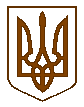 УКРАЇНАБілокриницька   сільська   радаРівненського   району    Рівненської    області(сорок п’ята чергова сесія сьомого скликання)ПРОЕКТ РІШЕННЯвід  28 травня  2019 року                                                                             Про Програму святкування                  225 річниці заснування села Антопіль Білокриницької сільської радиЗаслухавши інформацію сільського голови Т. Гончарук, інформацію голови культурно-масової комісії О. Морозюк та інформацію директора Білокриницького будинку культури О. Нестерчук стосовно організації у 2019 році 225 річниці села Антопіль Білокриницької сільської ради, з метою поширення на території ради духовних цінностей та збереження культурних традицій, керуючись ст. 40 Закону України «Про місцеве самоврядування в Україні» від 21.05.1997року №280/97-ВР, сесія Білокриницької сільської радиВИРІШИЛА:Інформацію сільського голови Т. Гончарук, інформацію голови культурно-масової комісії О. Морозюк та інформацію директора Білокриницького будинку культури О. Нестерчук взяти до відома.Провести святкування 225 річниці села Антопіль  14 липня 2019 року                                    о 15:00 год на території Антопільського ФАПу.Затвердити:план заходів з відзначення 225 річниці села Антопіль  згідно додатку 1;кошторис витрат на проведення 225 річниці села Антопіль, згідно додатку 2.Контроль за виконанням даного рішення покласти  голову культурно-масової комісії  О.Морозюк та директора Білокриницького будинку культури О. Нестерчук.Сільський голова                                                                                 Т.  ГончарукДодаток  1до рішення сесії Білокриницької сільської  ради
від «28»  травня  2019  р.  № ____План заходівПрограми святкування  225 річниці заснування села Антопіль Білокриницької сільської радиЗаступник сільського голови з питань діяльності виконавчих органів                                                          О. Плетьонка Додаток  2до рішення сесії Білокриницької сільської  ради
від «28»  травня  2019  р.  № ____КОШТОРИС ВИТРАТна проведення у 2019 році святкування 225 річниці заснування села Антопіль Білокриницької сільської радиЗаступник сільського голови з питань діяльності виконавчих органів                                                         О. Плетьонка№ п/пЗаходиДата проведенняВідповідальні1Концертна програма з нагоди 225 річниці заснування села Антопіль Білокриницької сільської ради «Моє село, ти серцю рідна пристань»14 липня 2019 рокуО.Л. Нестерчук, директор Білокриницького будинку культури2Офіційна частина свята  та нагородження почесних жителів громади14 липня 2019 рокуТ.В. Гончарук, сільський голова;О.Ю. Казмірчук, заступник сільського голови з питань діяльності виконавчих органів3Книжково-ілюстрована виставка літератури присвячена,  225-й річниці заснування села Антопіль Білокриницької сільської ради14 липня 2019 рокуО.Д. Морозюк, завідувач Білокриницькою сільською ПШБ4Конкурси, розваги, атракціони14 липня 2019 рокуО.Л. Нестерчук, директор Білокриницького будинку культури5Козацький стіл (частування гостей традиційними стравами української кухні)14 липня 2019 року,О.Ю. Казмірчук, заступник сільського голови з питань діяльності виконавчих органів6Святкова дискотека14 липня 2019 рокуО.Л. Нестерчук, директор Білокриницького будинку культури№ ЗаходиРозпорядники коштівСума1Одноразова матеріальна допомогаБілокриницька сільська рада130002Подарунки, призиБілокриницька сільська рада50003Вітальні листівки, грамотиБілокриницька сільська рада10004Транспортні послуги  з перевезення Білокриницька сільська рада10005Фотозона, банерБілокриницька сільська рада3000ВСЬОГОВСЬОГОВСЬОГО23000